湖南新闻奖参评作品推荐表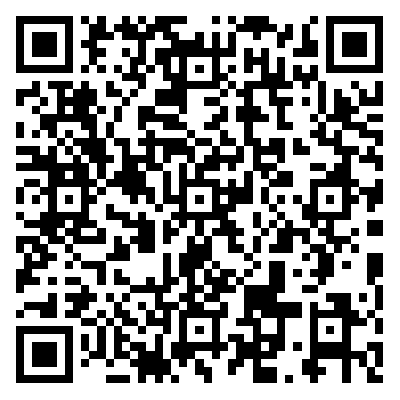 作品标题追寻追寻追寻追寻参评项目参评项目新闻专题作品标题追寻追寻追寻追寻体裁体裁新媒体新闻专题作品标题追寻追寻追寻追寻语种语种作  者（主创人员）高钱华 蹇鹏  陈程 王李烨 童欣高钱华 蹇鹏  陈程 王李烨 童欣编辑编辑万佶万佶万佶原创单位张家界市广播电视台张家界市广播电视台刊播单位刊播单位张家界市广播电视台张家界市广播电视台张家界市广播电视台刊播版面(名称和版次)智慧张家界客户端智慧张家界客户端刊播日期刊播日期10月1日10月1日10月1日新媒体作品填报网址新媒体作品填报网址http://share1.zjjrtv.com/?_hgOutLink=news/newsDetail&id=214096http://share1.zjjrtv.com/?_hgOutLink=news/newsDetail&id=214096http://share1.zjjrtv.com/?_hgOutLink=news/newsDetail&id=214096http://share1.zjjrtv.com/?_hgOutLink=news/newsDetail&id=214096http://share1.zjjrtv.com/?_hgOutLink=news/newsDetail&id=214096http://share1.zjjrtv.com/?_hgOutLink=news/newsDetail&id=214096  ︵作采品编简过介程  ︶该作品是张家界市广播电视台在2022年国庆节当天推出的一部微纪录短视频专题。主创团队在2021年得知该主人公事迹后，便同步开始了采访调研记录工作。期间，先后多次跟随主人公走访调查，采访相关人物，全程记录拍摄。2022年9月，主创团队决定结合当下受众审美喜好，整理所积累的视频素材，策划制作一部微纪录短视频专题，于国庆节当天在新媒体平台推出。从整理素材、撰写文案、剪辑制作，主创团队齐心协力，一字一句、一帧一画精心打磨，耗时半个月的时间完成该作品。该作品是张家界市广播电视台在2022年国庆节当天推出的一部微纪录短视频专题。主创团队在2021年得知该主人公事迹后，便同步开始了采访调研记录工作。期间，先后多次跟随主人公走访调查，采访相关人物，全程记录拍摄。2022年9月，主创团队决定结合当下受众审美喜好，整理所积累的视频素材，策划制作一部微纪录短视频专题，于国庆节当天在新媒体平台推出。从整理素材、撰写文案、剪辑制作，主创团队齐心协力，一字一句、一帧一画精心打磨，耗时半个月的时间完成该作品。该作品是张家界市广播电视台在2022年国庆节当天推出的一部微纪录短视频专题。主创团队在2021年得知该主人公事迹后，便同步开始了采访调研记录工作。期间，先后多次跟随主人公走访调查，采访相关人物，全程记录拍摄。2022年9月，主创团队决定结合当下受众审美喜好，整理所积累的视频素材，策划制作一部微纪录短视频专题，于国庆节当天在新媒体平台推出。从整理素材、撰写文案、剪辑制作，主创团队齐心协力，一字一句、一帧一画精心打磨，耗时半个月的时间完成该作品。该作品是张家界市广播电视台在2022年国庆节当天推出的一部微纪录短视频专题。主创团队在2021年得知该主人公事迹后，便同步开始了采访调研记录工作。期间，先后多次跟随主人公走访调查，采访相关人物，全程记录拍摄。2022年9月，主创团队决定结合当下受众审美喜好，整理所积累的视频素材，策划制作一部微纪录短视频专题，于国庆节当天在新媒体平台推出。从整理素材、撰写文案、剪辑制作，主创团队齐心协力，一字一句、一帧一画精心打磨，耗时半个月的时间完成该作品。该作品是张家界市广播电视台在2022年国庆节当天推出的一部微纪录短视频专题。主创团队在2021年得知该主人公事迹后，便同步开始了采访调研记录工作。期间，先后多次跟随主人公走访调查，采访相关人物，全程记录拍摄。2022年9月，主创团队决定结合当下受众审美喜好，整理所积累的视频素材，策划制作一部微纪录短视频专题，于国庆节当天在新媒体平台推出。从整理素材、撰写文案、剪辑制作，主创团队齐心协力，一字一句、一帧一画精心打磨，耗时半个月的时间完成该作品。该作品是张家界市广播电视台在2022年国庆节当天推出的一部微纪录短视频专题。主创团队在2021年得知该主人公事迹后，便同步开始了采访调研记录工作。期间，先后多次跟随主人公走访调查，采访相关人物，全程记录拍摄。2022年9月，主创团队决定结合当下受众审美喜好，整理所积累的视频素材，策划制作一部微纪录短视频专题，于国庆节当天在新媒体平台推出。从整理素材、撰写文案、剪辑制作，主创团队齐心协力，一字一句、一帧一画精心打磨，耗时半个月的时间完成该作品。该作品是张家界市广播电视台在2022年国庆节当天推出的一部微纪录短视频专题。主创团队在2021年得知该主人公事迹后，便同步开始了采访调研记录工作。期间，先后多次跟随主人公走访调查，采访相关人物，全程记录拍摄。2022年9月，主创团队决定结合当下受众审美喜好，整理所积累的视频素材，策划制作一部微纪录短视频专题，于国庆节当天在新媒体平台推出。从整理素材、撰写文案、剪辑制作，主创团队齐心协力，一字一句、一帧一画精心打磨，耗时半个月的时间完成该作品。社会效果作品真实记录了张家界退休党史工作者郑立五年如一日，走访革命者后代，在成堆的史料中大海捞针，追寻革命战争年代张家界的无名英雄，让“无名”变“有名”的动人故事。该作品一经推出，引发受众广泛共振，好评不断，让尘封的革命英雄走到世人面前，展现出张家界市广播电视台作为主流媒体的责任担当。  作品真实记录了张家界退休党史工作者郑立五年如一日，走访革命者后代，在成堆的史料中大海捞针，追寻革命战争年代张家界的无名英雄，让“无名”变“有名”的动人故事。该作品一经推出，引发受众广泛共振，好评不断，让尘封的革命英雄走到世人面前，展现出张家界市广播电视台作为主流媒体的责任担当。  作品真实记录了张家界退休党史工作者郑立五年如一日，走访革命者后代，在成堆的史料中大海捞针，追寻革命战争年代张家界的无名英雄，让“无名”变“有名”的动人故事。该作品一经推出，引发受众广泛共振，好评不断，让尘封的革命英雄走到世人面前，展现出张家界市广播电视台作为主流媒体的责任担当。  作品真实记录了张家界退休党史工作者郑立五年如一日，走访革命者后代，在成堆的史料中大海捞针，追寻革命战争年代张家界的无名英雄，让“无名”变“有名”的动人故事。该作品一经推出，引发受众广泛共振，好评不断，让尘封的革命英雄走到世人面前，展现出张家界市广播电视台作为主流媒体的责任担当。  作品真实记录了张家界退休党史工作者郑立五年如一日，走访革命者后代，在成堆的史料中大海捞针，追寻革命战争年代张家界的无名英雄，让“无名”变“有名”的动人故事。该作品一经推出，引发受众广泛共振，好评不断，让尘封的革命英雄走到世人面前，展现出张家界市广播电视台作为主流媒体的责任担当。  作品真实记录了张家界退休党史工作者郑立五年如一日，走访革命者后代，在成堆的史料中大海捞针，追寻革命战争年代张家界的无名英雄，让“无名”变“有名”的动人故事。该作品一经推出，引发受众广泛共振，好评不断，让尘封的革命英雄走到世人面前，展现出张家界市广播电视台作为主流媒体的责任担当。  作品真实记录了张家界退休党史工作者郑立五年如一日，走访革命者后代，在成堆的史料中大海捞针，追寻革命战争年代张家界的无名英雄，让“无名”变“有名”的动人故事。该作品一经推出，引发受众广泛共振，好评不断，让尘封的革命英雄走到世人面前，展现出张家界市广播电视台作为主流媒体的责任担当。    ︵初推评荐评理语由  ︶作品走访革命者后代，在成堆的史料中大海捞针，追寻革命战争年代张家界的无名英雄，让“无名”变“有名”，追寻历史、缅怀先烈，对于当代人们珍惜生活具有反思意义。予以推荐。签名：（盖单位公章）2023年  月  日作品走访革命者后代，在成堆的史料中大海捞针，追寻革命战争年代张家界的无名英雄，让“无名”变“有名”，追寻历史、缅怀先烈，对于当代人们珍惜生活具有反思意义。予以推荐。签名：（盖单位公章）2023年  月  日作品走访革命者后代，在成堆的史料中大海捞针，追寻革命战争年代张家界的无名英雄，让“无名”变“有名”，追寻历史、缅怀先烈，对于当代人们珍惜生活具有反思意义。予以推荐。签名：（盖单位公章）2023年  月  日作品走访革命者后代，在成堆的史料中大海捞针，追寻革命战争年代张家界的无名英雄，让“无名”变“有名”，追寻历史、缅怀先烈，对于当代人们珍惜生活具有反思意义。予以推荐。签名：（盖单位公章）2023年  月  日作品走访革命者后代，在成堆的史料中大海捞针，追寻革命战争年代张家界的无名英雄，让“无名”变“有名”，追寻历史、缅怀先烈，对于当代人们珍惜生活具有反思意义。予以推荐。签名：（盖单位公章）2023年  月  日作品走访革命者后代，在成堆的史料中大海捞针，追寻革命战争年代张家界的无名英雄，让“无名”变“有名”，追寻历史、缅怀先烈，对于当代人们珍惜生活具有反思意义。予以推荐。签名：（盖单位公章）2023年  月  日作品走访革命者后代，在成堆的史料中大海捞针，追寻革命战争年代张家界的无名英雄，让“无名”变“有名”，追寻历史、缅怀先烈，对于当代人们珍惜生活具有反思意义。予以推荐。签名：（盖单位公章）2023年  月  日联系人（作者）高钱华高钱华高钱华手机手机1378797423213787974232